П Р О Є К Т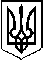 У К Р А Ї Н АП Е Р Е Г І Н С Ь К А   С Е Л И Щ Н А    Р А Д АВосьме демократичне скликаннясімнадцята сесіяР І Ш Е Н Н Явід  ____________ № ____________смт. ПерегінськеПро надання дозволу на передачу матеріалів. Відповідно до Закону України «Про передачу об’єктів права державної та комунальної власності», керуючись статтями 25, 26, 60 Закону України «Про місцеве самоврядування в Україні», селищна рада ВИРІШИЛА:Дозволити  відділу культури Перегінської селищної ради передати безоплатно на баланс монастирю скиту Святого Апостола  Андрея  в урочищі «Лужки» матеріали, що зазначені в додатку 1, що додається до цього рішення.Начальнику відділу культури Перегінської селищної ради  Худик Світлані Богданівні оформити відповідні документи на передачу матеріалів.Контроль за виконанням даного рішення покласти на начальника відділу культури Перегінської селищної ради Худик С.Б.Селищний голова							Ірина ЛЮКЛЯНДодаток № 1до рішення № 17 сесії селищної ради VIІІ скликання від Перелік матеріалів Відділу культури Перегінської селищної ради, які передаються до монастиря скита Святого Апостола  Андрея  в урочищі «Лужки»№ п/пНайменування основних засобівКількістьВартість, грн.1Вікна металопластикові 725000,00Разом725000,00